Отчет о проведении акции «Берегите лес!», от 27.09.2017г. Старшая группа «Сказка», воспитатели: Василенко Н.А., Волкова О.Н. Воспитатели приготовили информацию по теме: «Берегите лес, лес – это фабрика «кислорода», легкие планеты», рассказали детям, почему происходят лесные пожары, и как вести себя при возникновении лесного пожара. Разучили с детьми физминутку «Листья деревьев». Приготовили памятки «Берегите лес от пожаров» и раздали их воспитателям старших групп. На акцию пригласили детей старших групп: «Полянка», «Солнышко», «Малыш», «Колокольчик». Дети группы «Сказка» выучили стихи и рассказали короткие рассказы о своих поделках, о том, что в лесу нельзя мусорить и бросать бутылки, окурки, оставлять костры. Понравился рассказ Анастасии А., на ее рисунке плакал Лось, потому что горел лес, а маленькая птичка не могла улететь. С помощью родителей приготовлены поделки и рисунки. Хочется выразить слова благодарности родителям группы, которые откликнулись и помогли создать материал к акции, приготовили с детьми интересные работы, эмблемы, рисунки по теме: «Берегите лес!». Это семьи: Абариновой А., Володина Е., Захарян А., Литвиненко И., Маскалевой Е., Петросян М., Савиной В., Радченко Н.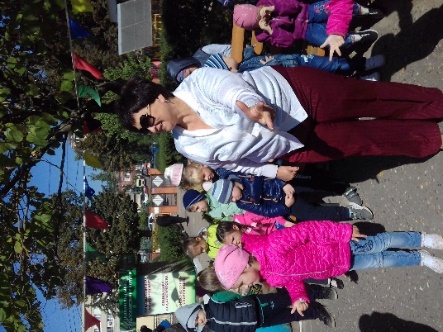 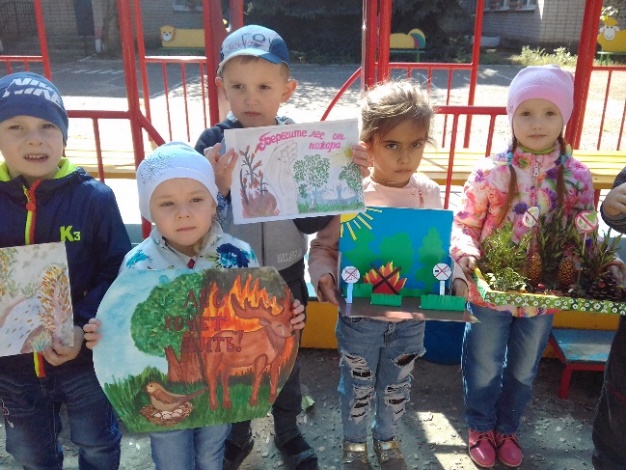 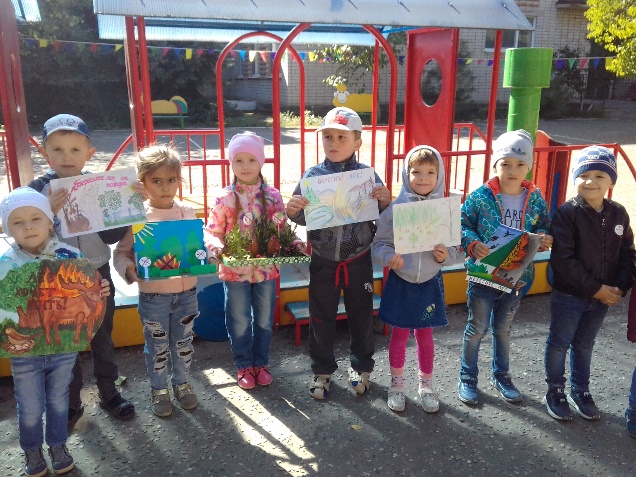 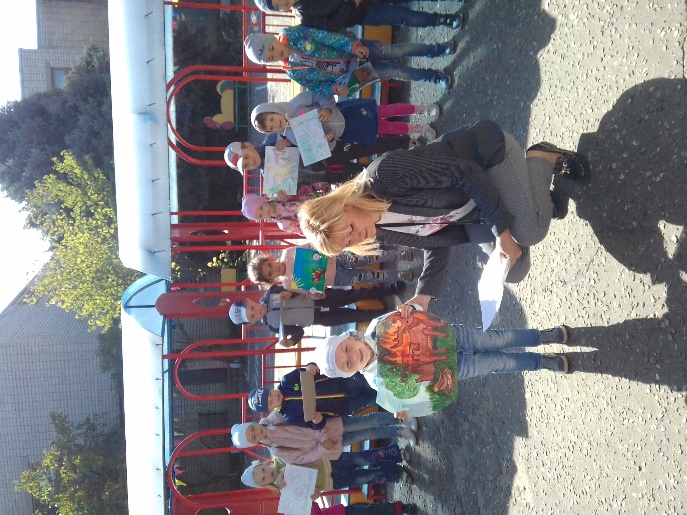 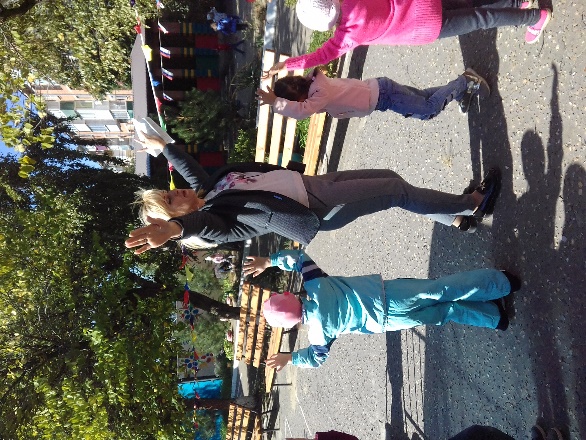 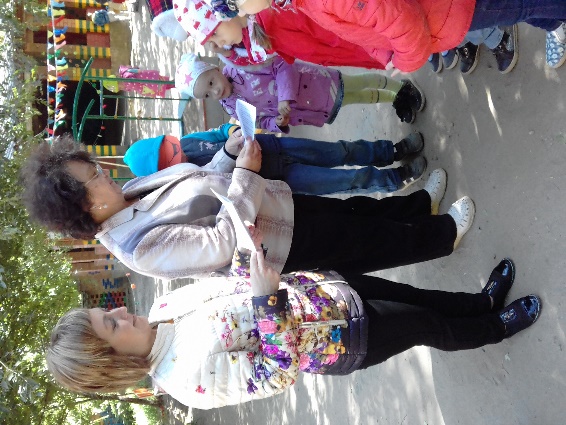 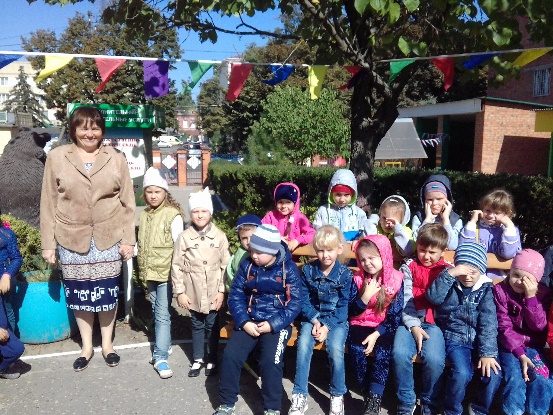 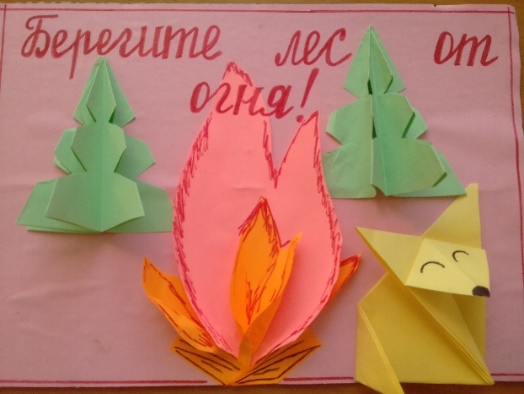 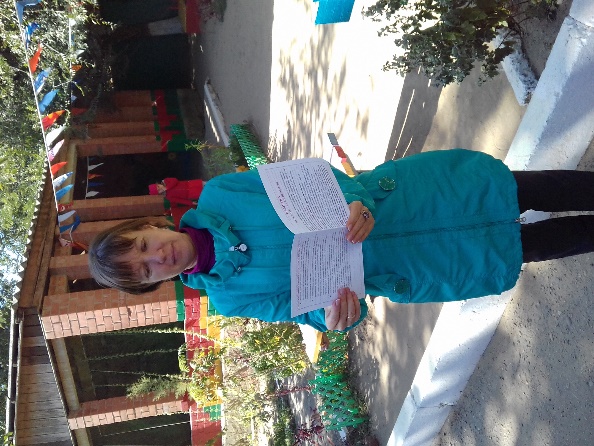 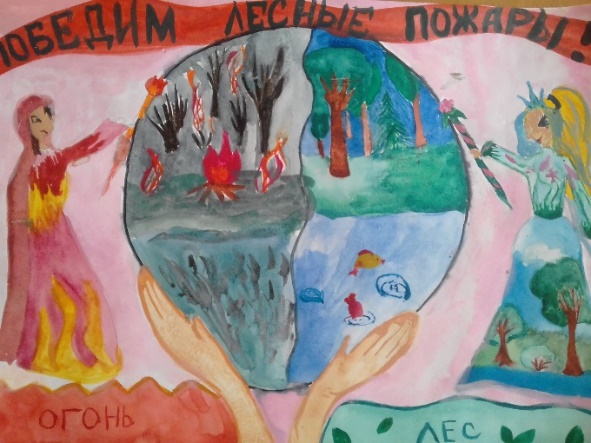 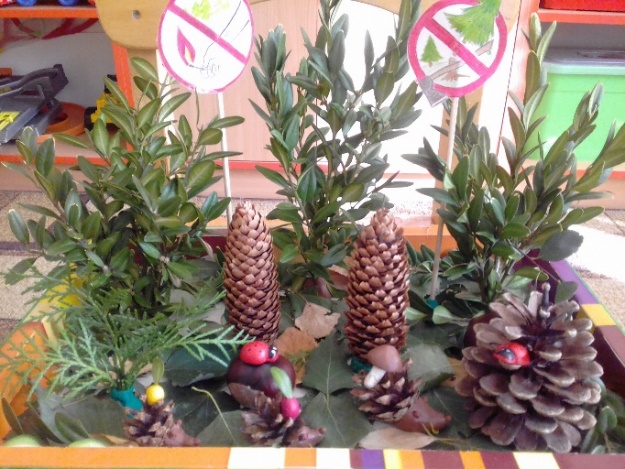 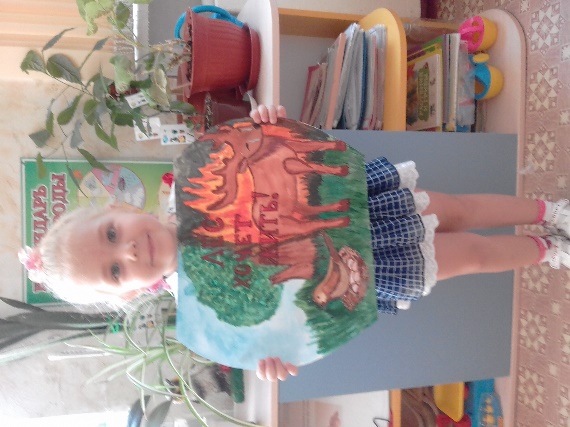 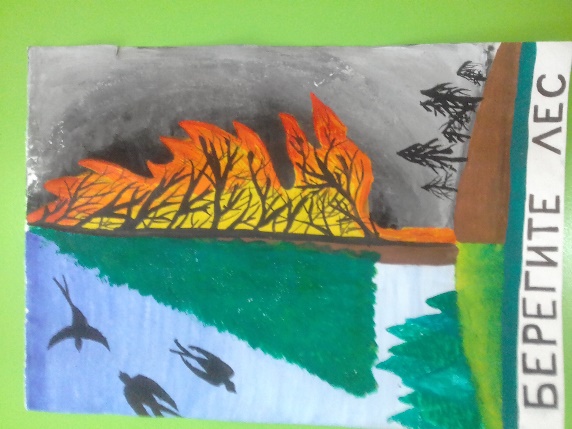 